                                                                         Escola Municipal de Educação Básica Augustinho Marcon                                                                         Catanduvas(SC), agosto de 2020.                                                                         Diretora: Tatiana M. B. Menegat.                                                                                                                                                                                                Assessora Técnica-Pedagógica: Maristela Aª. B. Baraúna.                                                                         Assessora Técnica-Administrativa: Margarete P. Dutra.                                                                                                                                                            Professoras: Glaucia Arndt e Carla Bressanelli.                                                                  5º Anos 1 e 2ATIVIDADES DO 5º ANO PARA A SEMANA DE 03/08 a 07/08Seguem atividades para que continue desenvolvendo DISTRIBUINDO-AS NO DECORRER DESTA SEMANA. (Leia tudo com muita atenção e faça um pouco POR DIA, NÃO DEIXE ACUMULAR ATIVIDADES).  Lembre-se que as professoras estão à disposição para esclarecer dúvidas.SEQUÊNCIA DIDÁTICA: NOSSO CORPO ESTÁ NA HISTÓRIADISCIPLINAS: HISTÓRIA e GEOGRAFIAREGIÕES BRASILEIRAS E OS DESAFIOS PARA O FUTURO Para facilitar seu trabalho, assista ao vídeo explicativo que a Prof. Gláucia fez com muito carinho no grupo do WhatsApp.Durante esta semana iniciaremos o trabalho sobre as regiões brasileiras. Para isso, pegue seu livro de História e Geografia nas páginas 236 e 237:Observe com atenção a paisagem apresentada;Converse sobre as questões do Ponto de Partida com seus familiares;Relate no caderno o que mais lhe chamou atenção na imagem. Assista ao vídeo sobre Regiões Brasileiras. 	https://www.youtube.com/watch?v=_wuU_61Sp3wVolte à AULA 6, na atividade 3 onde você imprimiu ou desenhou o mapa do Brasil, divida-o em regiões, escreva o nome delas e pinte-as com cores diferentes. Envie uma foto do mapa já dividido e pintado por regiões, com seu nome e série, no WhatsApp da professora Gláucia. É muito importante o envio da atividade!No livro, realize a leitura na página 238, AS GRANDES REGIÕES BRASILEIRAS, depois copie e responda as questões no caderno:O estado onde você mora faz parte de qual região brasileira?Quais regiões brasileiras são banhadas pelo Oceano Atlântico?Qual região faz limite com todas as outras regiões?Qual região é atravessada pela linha do Equador?Leia com atenção os textos das páginas 239, 240 e 241: REGIÃO NORTE; A POPULAÇÃO DA REGIÃO NORTE; A ECONOMIA DA REGIÃO NORTE e AS ATIIVDADES ECONÔMICAS E O DESMATAMENTO.Realize as atividades 1, 2 e 3 da página 242.DISCIPLINA: MATEMÁTICA:  	O texto a seguir é somente para leitura (não há necessidade de imprimir ou copiar), leia com muita atenção, analise e converse com seus familiares sobre a pesquisa e o resultado:	 Para reforçar nosso estudo sobre gráficos, você poderá observar na postagem feita pela Prefeitura Municipal de Catanduvas, um gráfico de setores ou também conhecido por gráfico de pizza, que é uma importante ferramenta usada para a análise de dados obtidos, por exemplo, em uma pesquisa. Para tanto, basta considerar que 100% dos dados equivalem a um setor circular de 360°. Dessa forma, metade desses dados equivale a um setor circular de 180°, e assim por diante.EDUCAÇÃO DE CATANDUVAS ELABORA QUESTIONÁRIO AOS PAIS E COLABORADORES DA REDE MUNICIPAL PARA INFORMAÇÕES REFERENTE VOLTA ÀS AULASMesmo em tempos de Pandemia e distanciamento, a Secretaria de Educação, Cultura e Desporto de Catanduvas segue atenta e trabalhando para organizar ações que permitam às crianças da Rede Municipal a garantia de seus direitos, tais como: educação de qualidade, respeito ao seu ritmo de aprendizagem e possibilidades de aprender de outras formas. Dessa forma, a Secretaria segue elaborando Questionários aos Pais e Colaboradores da Rede Municipal buscando melhorar cada vez mais o vínculo educativo. O link está sendo enviado via WattsApp e de forma rápida e fácil, o questionário é respondido e os dados ficam gravados com a Educação do município. Os dados e informações pessoais não serão divulgados, contudo servirão de parâmetro pra nortear as ações futuras da Educação no município. Desde já, a Secretaria agradece o envolvimento e participação dos pais.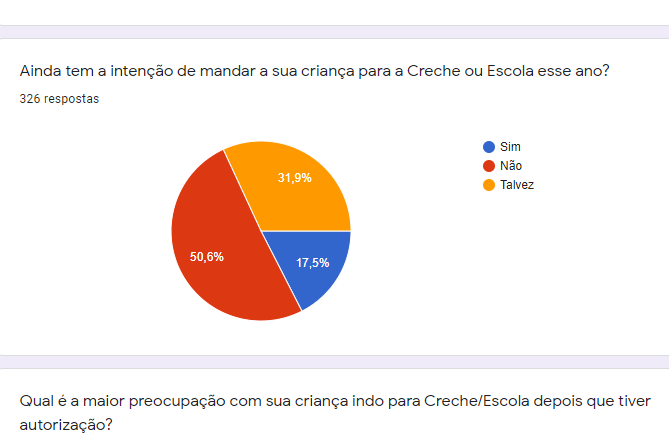 Fonte: Página do Facebook Prefeitura de Catanduvas – 27/07/2020              